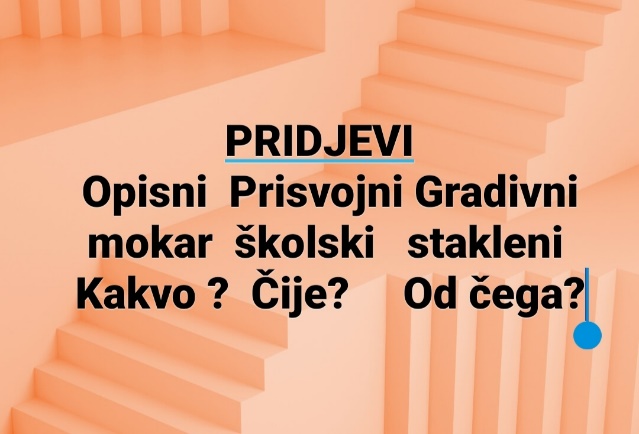 1.Pridjevi obično stoje uz __________ i bliže ih određuju:a)zamjeniceb)glagolec)imenice2.Uz datu imenicu dopiši odgovarajući pridjev:__________ kiša__________ ulica__________ staklo__________ pas__________ Duško3.Date pridjeve razvrstaj:plastični,debeo,ružne, sobni,opštinske,metalni,sporo,ulično,,zlatni,suveOpisni:Prisvojni:Gradivni:4.Svaku imenicu u rečenici proširi sa pridjevom:Na stadionu djeca se igraju sa loptom.5.Od imenica napravi pridjeve:škola-vuna-soba-Milica-brzina-6.U rečenici zaokruži pridjeve:Mali dečak je brzo uradio domaći zadatak.Veliki pas je opasno lajao na malu mačku pored drvene ograde.7.Date imenice dopuni sa prisvojnim pridjevom:__________hleb__________Ana__________riba__________jorgan__________auto8.Od svih slova sastavi pridjev:r,i,š,a,k,u,s,m-b,e,l,k,o,s,a,v,k-c,o,s,i,e,p,j,l,k,i-